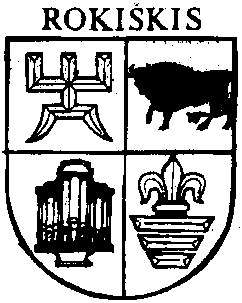 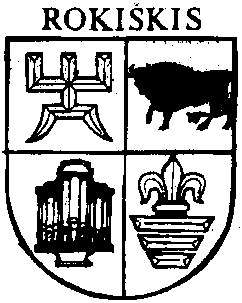 ROKIŠKIO RAJONO SAVIVALDYBĖS ADMINISTRACIJOSDIREKTORIUSĮ S A K Y M A SDĖL PROJEKTO „ROKIŠKIO JUOZO TŪBELIO PROGIMNAZIJOS PASTATO ATNAUJINIMAS (MODERNIZAVIMAS)“ PROJEKTAVIMO PASLAUGOS IR DARBŲ VIEŠOJO PIRKIMO2013 m. rugpjūčio 26 d. Nr. AV-662RokiškisVadovaudamasis Lietuvos Respublikos viešųjų pirkimų įstatymo (Žin. 1996, Nr. 84-2000; 2010, Nr. 158-8018) 85 straipsnio 3 dalimi ir Rokiškio rajono savivaldybės administracijos direktoriaus 2010 m. lapkričio 29 d. įsakymu Nr. AV-699 „Dėl Viešųjų pirkimų komisijos sudarymo ir kuruojamų sričių priskyrimo jos nariams“, Rokiškio rajono savivaldybės administracijos direktoriaus 2011 m. balandžio 26 d. įsakymu Nr. AV-425 „Dėl Rokiškio rajono savivaldybės administracijos direktoriaus 2010 m. lapkričio 29 d. įsakymo Nr. AV-699 „Dėl Viešųjų pirkimų komisijos sudarymo ir kuruojamų sričių priskyrimo jos nariams“ dalinio pakeitimo“:            1. Pavedu Viešųjų pirkimų komisijai atlikti projekto „Rokiškio Juozo Tūbelio  progimnazijos pastato atnaujinimas (modernizavimas)“ projektavimo paslaugos ir darbų viešąjį pirkimą.2.Skiriu Statybos ir infrastruktūros plėtros skyriaus vyriausiąją specialistę Aušrą Vingelienę pirkimų iniciatore.Administracijos direktorius		                                                                        Aloyzas JočysAušra Vingelienė